ИНФОРМАЦИЯо работе с письменными и устными обращениями граждан  в Семилукском муниципальном районев III квартале 2018 года.(с учетом, через дробь, статистических данных о работе с обращениями граждан в администрациях городских и сельских поселений муниципальных образований)В администрацию Семилукского муниципального района в III квартале 2018 года  поступило 112/172 обращений, в том числе письменных -  85/72, на личном приеме граждан  у главы администрации района – 27/100. Обращения граждан рассматривались главой администрации района, его заместителями, главами поселений, начальниками отделов, специалистами администрации.Из общего числа письменных обращений поступило: индивидуальных – 63/58, коллективных – 22/14.Поступившие письменные обращения рассмотрены в сроки:- до 15 дней – 20/29,- до 30 дней – 25/34,- на рассмотрении находится 17/6 обращений,- переадресовано для рассмотрения в другие органы – 23/3.В оценке результативности рассмотрения обращений граждан отмечается увеличение ответов разъяснительного характера на основании действующего законодательства. Их количество в III квартале 2018 года составило – 41/62 (48% / 86% от числа поступивших письменных обращений).Положительно разрешенных в полном объеме  обращений – 4/1 (4,7% / 1,4% от числа поступивших письменных обращений).В срок до 15 дней рассмотрено 20/29 письменных обращений, что составляет 23,5 % / 40% от числа поступивших письменных  обращений.Также в III квартале в администрацию района  из органов государственной власти  поступило 206/39  запросов по обращениям граждан.Тематика письменных и устных обращений граждан, поступивших в администрацию района: Наибольшее количество обращений граждан в администрацию  района и вышестоящие органы поступило из городского поселения - город Семилуки.В администрации района выработаны меры, направленные на устранение причин и условий, способствующих повышенной активности обращений граждан:- ежеквартально проводится анализ информационно – статистических обзоров рассмотренных обращений граждан, организаций и общественных объединений, а также результатов рассмотрения и принятых мер; - проводится оценка результатов рассмотрения обращений и принятых по ним мер с учетом мнения авторов обращений о результатах рассмотрения их обращений и принятых по ним мерах;- проводится анализ порядка рассмотрения обращений граждан;- проводится анализ количества и характера вопросов, содержащихся в обращениях граждан;- вопросы состояния работы с обращениями граждан рассматриваются на совещаниях с главами городских и сельских поселений района, на сессиях Совета народных депутатов с выработкой конкретных управленческих решений и рекомендаций;- проводятся семинары – совещания по вопросам повышения эффективности работы с обращениями граждан со специалистами администрации района, городских и сельских поселений;- организовано проведение личного приема граждан главой администрации района, заместителями главы, руководителем аппарата; выездных личных приемов граждан должностными лицами администрации района с последующим анализом рассматриваемых вопросов для оперативного их решения;- организовано рассмотрение обращений граждан с выездом на место для уточнения фактов, изложенных в обращении, приглашение заявителя для личной беседы;- публикуются в СМИ материалы  разъяснительного характера социально – экономической направленности; - на официальном сайте администрации района в сети «Интернет»  в разделе «Обращения» размещается информация о работе с обращениями граждан, анализ поступивших  в администрацию района обращений.Статистические данные о работе с обращениями граждан во II квартале 2018 года в Семилукском муниципальном районе Воронежской областиПоступило письменных обращений и принято от граждан на личном приеме всего  – 112/172Из них:Письменных обращений – 85/72в т.ч.:1.1.1. Взято на контроль – 85/321.1.2. Проверено комиссионно –5/21.1.3. Проверено с выездом на место – 5/171.1.4. Рассмотрено с участием заявителя –5/171.1.5. Всего с результатом рассмотрения «поддержано» (сумма поддержано + меры приняты) – 4/11.1.5.1. С результатом рассмотрения «поддержано» – 0/01.1.5.2. С результатом рассмотрения «меры приняты» – 4/11.1.6. С результатом рассмотрения «разъяснено» – 41/621.1.7. С результатом рассмотрения «не поддержано» – 0/01.1.8. С результатом рассмотрения «дан ответ автору» – 0/01.1.9. С результатом рассмотрения «оставлено без ответа автору» – 0/01.1.10. Направлено по компетенции в иной орган – 23/31.1.11. Рассмотрено совместно с другими органами власти и органами местного самоуправления – 20/21.1.12. Рассмотрено с нарушением установленных сроков – 0/01.1.13. Срок рассмотрения продлен – 0/01.1.14. Ответ подписан руководителем органа местного самоуправления – 0/631.1.15. Ответ подписан уполномоченным лицом – 45/01.1.16. По информации заявителя(ей) об итогах рассмотрения обращения ответ не получен – 0/01.2. Принято обращений на личном приеме граждан руководителями – 27/1001.2.1. Взято на контроль – 27/591.2.2. Всего с результатом рассмотрения «поддержано» (сумма поддержано + меры приняты) – 0/441.2.2.1. С результатом рассмотрения «поддержано»- 0/121.2.2.2. С результатом рассмотрения «меры приняты» – 0/321.2.3. С результатом рассмотрения «разъяснено» – 27/561.2.4. С результатом рассмотрения «не поддержано» – 0/01.2.5. С результатом рассмотрения «дан ответ автору» – 0/01.2.6. Направлено по компетенции в иной орган – 0/01.3. Сколько выявлено случаев волокиты либо нарушения прав и законных интересов граждан – 0/01.4. Сколько должностных лиц, виновных в нарушении прав граждан, привлечены к ответственности – 0/01.5. Сколько должностных лиц, виновных в нарушении прав граждан, не привлечены к ответственности – 0/01.6. Формы ответа заявителю:1.6.1. В письменной форме – 44/551.6.2. В форме электронного документа – 1/81.6.3. В устной форме – 27/1001.7. Количество повторных обращений – 0/0Конкретные примеры, отражающие результативность рассмотрения письменных и устных обращений граждан – В оценке результативности рассмотрения обращений граждан отмечается увеличение ответов разъяснительного характера на основании действующего законодательства. Их количество в III квартале 2018 года составило – 41/62 (48% / 86% от числа поступивших письменных обращений).Положительно разрешенных в полном объеме  обращений – 4/1 (4,7% / 1,4% от числа поступивших письменных обращений).В срок до 15 дней рассмотрено 20/29 письменных обращений, что составляет 23,5 % / 40% от числа поступивших письменных  обращений.СВЕДЕНИЯо рассмотрении обращений в Ш квартале  2018 года на предмет наличия в них информации о фактах коррупции со стороны должностных лиц1.Всего поступило обращений, содержащих информацию о фактах коррупции, всего – 0/0Из них: рассмотрено – 0/0переадресовано по компетенции в другой орган государственной власти – 0/0факты подтвердились – 0/0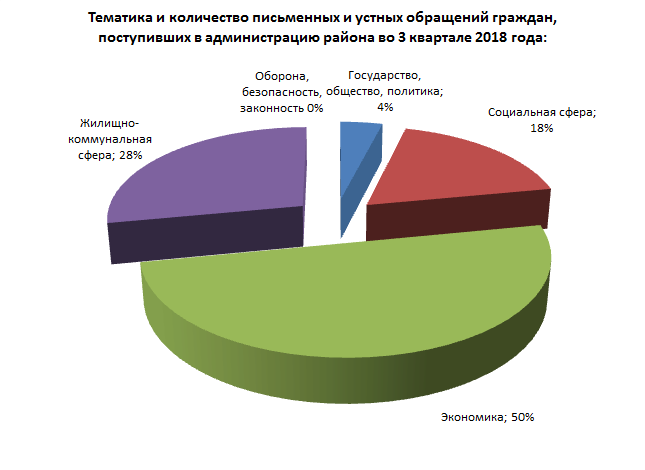 Тематика обращенийКоличество обращенийКоличество обращенийКоличество обращений2016 г.2017 г.2018Всего 101111/224112/172Государство, общество, политика414/25/4Социальная сфера1717/4620/34Экономика4764/256/13Жилищно – коммунальная сфера3316/16431/121Оборона, безопасность, законность00/100/0